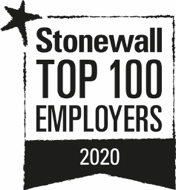 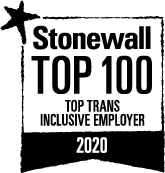 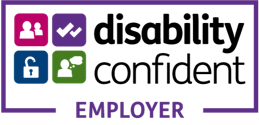 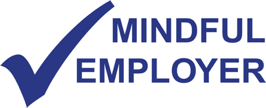 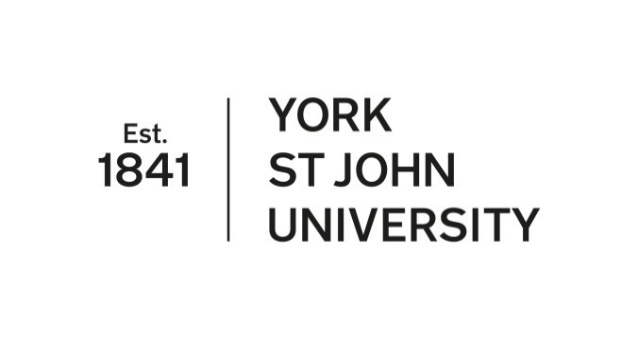 JOB DESCRIPTIONPOST: 	Kitchen PorterREF:	DEPARTMENT: 	CateringGRADE:	1REPORTING TO:		Head Chef	SUPERVISORY RESPONSIBILITY:	 NoneJOB PURPOSE:To contribute to the provision of a high quality, customer focussed catering service for students, staff and visitors. DUTIES AND RESPONSIBILITIES:To undertake the clearing and washing up of equipment and utensils used in the kitchenUnloading and putting away of deliveriesTo undertake basic food preparation under the guidance of the Head ChefEnsuring all equipment is clean and put away correctlyTo carry out cleaning duties in the kitchen area in line with the agreed cleaning schedule.To empty bins and remove rubbish to central disposal pointTo deep clean fridges and storerooms as directed by the Head ChefPlusAny other duties as may reasonably be required. Ensure that the highest standards of professional performance are maintainedPromote equal opportunities in the work of the department to include a commitment to the International Strategy of the UniversityEnsure compliance with relevant legislation and statutory codes of practice, as advisedParticipate in the arrangements for performance reviewEnsure that professional skills are regularly updated through participation in training and development activitiesEnsure all University policies are implemented within the remit of this postHEALTH & SAFETYUnder the Health & Safety at Work Act 1974, whilst at work, members of staff must take reasonable care for their own health and safety and that of any other person who may be affected by their acts or omissions. PERSON SPECIFICATION		POST TITLE:				Food Service AssistantSCHOOL/ DEPARTMENT:		CateringThe Person Specification focuses on the knowledge, skills, experience and qualifications required to undertake the role effectively. REQUIREMENTSThe postholder must be able to demonstrate:ESSENTIAL (E)DESIRABLE (D)MEASURED BY:A     Application formI      InterviewT/P Test/PresentationEDUCATION/TRAINING(Academic, vocational/professional and other training)EDUCATION/TRAINING(Academic, vocational/professional and other training)EDUCATION/TRAINING(Academic, vocational/professional and other training)Food Hygiene Level 2DAKNOWLEDGE & EXPERIENCE(e.g. report writing, office experience, Microsoft office)KNOWLEDGE & EXPERIENCE(e.g. report writing, office experience, Microsoft office)KNOWLEDGE & EXPERIENCE(e.g. report writing, office experience, Microsoft office)Experience of working in a catering environment DA/IExperience of commercial kitchen equipmentDA/IExperience of working as part of a teamEA/IHigh levels of personal hygieneEIBasic knowledge of food hygieneEA/IAwareness of manual handling techniquesEA/ISKILLS/ATTRIBUTES(e.g. communication, interpersonal, decision-making, problem-solving, team player, reliable)SKILLS/ATTRIBUTES(e.g. communication, interpersonal, decision-making, problem-solving, team player, reliable)SKILLS/ATTRIBUTES(e.g. communication, interpersonal, decision-making, problem-solving, team player, reliable)Ability to work as part of a teamEA/ITHE LEADING IN YORK ST JOHN FRAMEWORK YSJ is my University, I choose to be here, and I show my commitment by contributing to its long-term success.  This Framework is used in our Recruitment & Performance Development Review’s, please take these into consideration when making your application and in your role.THE LEADING IN YORK ST JOHN FRAMEWORK YSJ is my University, I choose to be here, and I show my commitment by contributing to its long-term success.  This Framework is used in our Recruitment & Performance Development Review’s, please take these into consideration when making your application and in your role.THE LEADING IN YORK ST JOHN FRAMEWORK YSJ is my University, I choose to be here, and I show my commitment by contributing to its long-term success.  This Framework is used in our Recruitment & Performance Development Review’s, please take these into consideration when making your application and in your role.Self-AssuredI take personal responsibility. If not me, then who? If not now, then when?Self-AssuredI take personal responsibility. If not me, then who? If not now, then when?Self-AssuredI take personal responsibility. If not me, then who? If not now, then when?AgileI am proactive, creative and responsive in testing solutions. I continuously adapt my Approach.AgileI am proactive, creative and responsive in testing solutions. I continuously adapt my Approach.AgileI am proactive, creative and responsive in testing solutions. I continuously adapt my Approach.Socially AwareI contribute my knowledge, skills and time to the broader University community.Socially AwareI contribute my knowledge, skills and time to the broader University community.Socially AwareI contribute my knowledge, skills and time to the broader University community.TenaciousI confidently and passionately contribute my ideas and support others to do the same.TenaciousI confidently and passionately contribute my ideas and support others to do the same.TenaciousI confidently and passionately contribute my ideas and support others to do the same.Open-MindedI communicate with empathy and positivity, without prejudice.Open-MindedI communicate with empathy and positivity, without prejudice.Open-MindedI communicate with empathy and positivity, without prejudice.SPECIAL FEATURES(e.g. Travel, DBS Required)SPECIAL FEATURES(e.g. Travel, DBS Required)SPECIAL FEATURES(e.g. Travel, DBS Required)